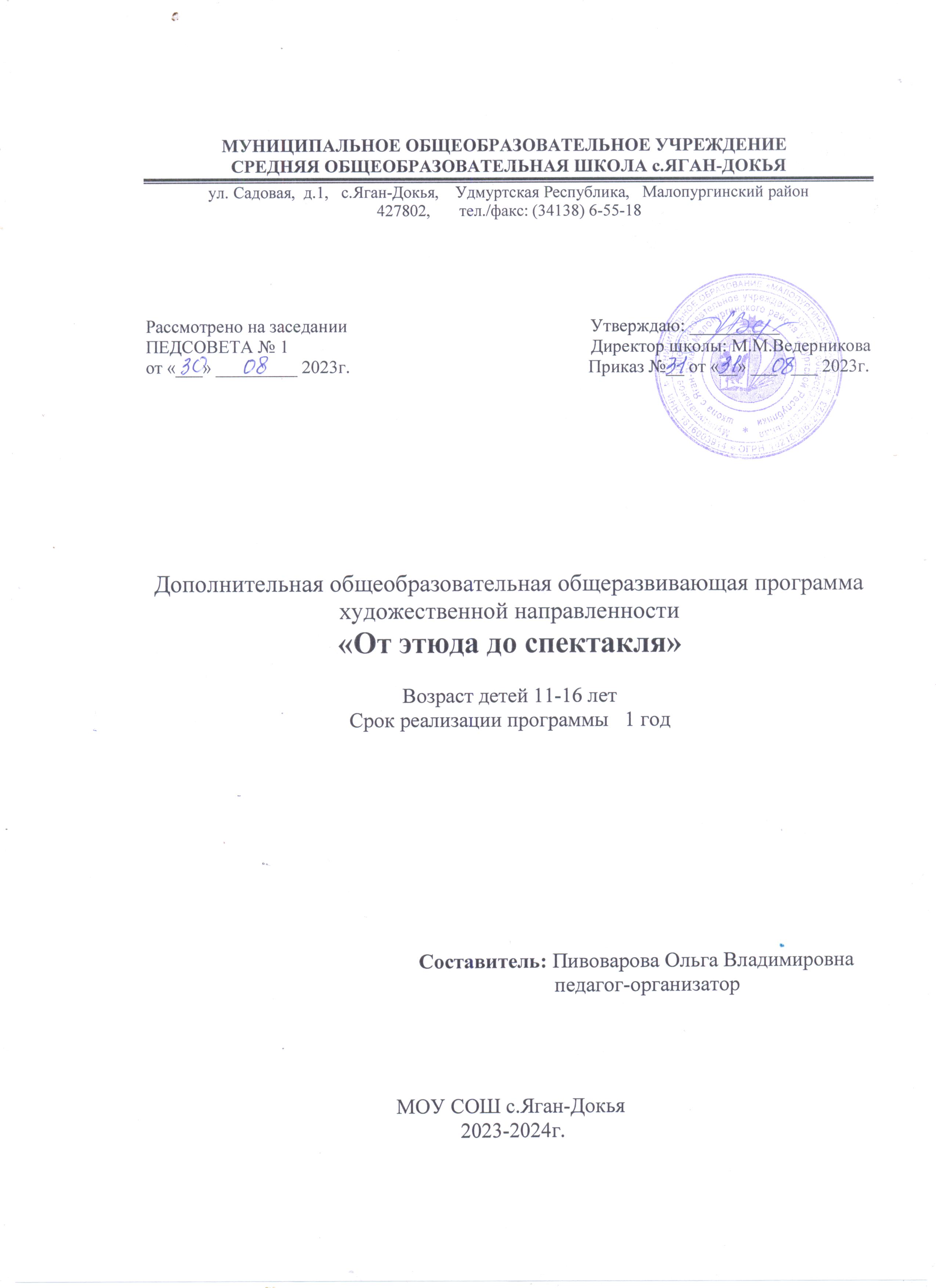   ПОЯСНИТЕЛЬНАЯ ЗАПИСКА.	Дополнительная общеобразовательная общеразвивающая программа «От этюда до спектакля» для 5 -11 классов разработан на основе следующих нормативно-правовых документов: - Федеральным законом РФ от 29.12.2012 г. №273-ФЗ «Об образовании в Российской Федерации»; - Федеральным законом РФ от 27.07.2006 г. № 152-ФЗ «О персональных данных»;                                      -  Постановлением Главного государственного санитарного врача РФ от 28.09.2020 г. № 28 «Об утверждении Санитарных правил СП 2.4.3648-20 «Санитарно-эпидемиологические требования к организациям воспитания и обучения, отдыха и оздоровления детей и молодежи»;- Приказом Министерства просвещения РФ от 27 июля 2022 года № 629 «Об утверждении порядка организации и осуществления образовательной деятельности по дополнительным общеобразовательным программам».- Уставом МОУ СОШ с.Яган-Докья. - Положением о дополнительной общеобразовательной общеразвивающей программе Муниципального общеобразовательного учреждения средней общеобразовательной школы с.Яган-Докья. - Локальными актами МОУ СОШ с.Яган-Докья.          Программа носит художественную направленность и рассчитана на 1 год обучения детей. 	В век гаджетов навыки естественного артистизма исчезают у детей. Обосабливаясь, они теряют коммуникативные способности, уверенность в себе, творческое начало. Теперь детям часто нужна помощь для адаптации в социуме. Лучший способ — актёрские тренинги, конечно, в игровой форме. Дети, оторванные от телефонов, учатся: навыкам живого общения; импровизации; фантазировать, перевоплощаться; не бояться публичных выступлений; смеяться над собой; сочувствовать, помогать. Творческие уроки развивают речь, улучшают дикцию, расширяют кругозор, словарный запас, развивают память ребёнка. Самое главное: навыки эти помогают проявить свою индивидуальность, стать личностью, выбрать для себя лучшее направление во взрослой жизни.
	Театрализованная деятельность детей является одним из методов развивающего обучения, направленного на развитие психофизических способностей (мимики, пантомимики), психофизических процессов (восприятия, воображения, мышления, внимания, памяти и др.), речи. Представленная в программе система разнообразных игр, упражнений направлена на развитие умений понимать и отражать чувства и состояния других, умения видеть, анализировать и драматизировать ситуацию с позиций разных персонажей, что способствует нравственному развитию детей: умению сопереживать, наблюдать, контролировать свои поступки и отвечать за них.Цель программы:  - Развитие творчески активной личности воспитанника средствами театральной деятельности, обогащение ее духовного и эмоционально-чувственного опыта, содействие жизненному и профессиональному самоопределению. Для осуществления этой цели необходимы занятия по трем дисциплинам – актерскому мастерству, сценической речи и сценическому движению.Задачи: Образовательные (предметные) • организация досуга детей, создание коллектива единомышленников, способного ориентироваться в мире театра, ставить и играть спектакли.• выявление и раскрытие творческого потенциала и индивидуальности каждого ребенка;• устранение мышечного напряжения и психофизических зажимов;• обучение владению голосом, улучшению дикции;• Обучение учащихся общим двигательным навыкам: конкретность и точность движения, правильное распределение мышечных усилий и ритмичность; • обучение первоначальным навыкам сценического движения;•  развитие театрально - исполнительских способностей детей и подростков,  а также формирование у обучающихся комплекса навыков, позволяющих выполнять задачи различной степени сложности в процессе подготовки  спектаклей.Личностные:• формирование личности, творчески относящейся к любимому делу. • воспитание художественного вкуса, творческой инициативы, умения логически мыслить, психофизической выносливости и работоспособности;• развитие самодисциплины о организованности.Метапредметные: •развитие памяти, фантазии, дикции;• развитие качеств оратора;• обучение творческому использованию полученных умений и практических навыков в жизни.Актуальность программы заключается в том, что систематизированные средства и методы театрально-игровой деятельности направлены на развитие речевого аппарата, дикции, пластики, фантазии и воображения детей, формирование уверенности в себе, а также способствуют эффективному овладению навыками общения, способствуют развитию межличностного взаимодействия, помогают детям адаптироваться в обществе. Реализуются задачи, ориентированные на    социализацию и индивидуализацию развития личности детей.    Отличительной особенностью данной дополнительной образовательной программы является использование нейропсихологического сопровождения в виде комплекса упражнений с опорой на методы двигательной коррекции  и телесно-ориентированные психотехники, зарекомендовавших себя, как эффективный инструмент для формирования у ребенка контакта с собственным телом, снятием  телесных напряжений, развития невербальных компонентов общения и улучшения психического самочувствия и взаимодействия с другими людьми. Данный метод опирается на   Метод замещающего онтогенеза, созданного известным нейропсихологом, профессором МГППУ А.В. Семенович (педагог имеет соответствующие документы, подтверждающие право на данный вид деятельности: диплом клинического психолога, диплом об изучении Метода замещающего онтогенеза).  Вышеназванные упражнения  имеют место на каждом занятии.	Кроме того, настоящий метод не отступает от канонов классической педагогики и заключается в том, чтобы помочь несамостоятельному стать самостоятельным, научить адекватно воспринимать мир, развивать творческие способности, обучить эмоциональности творчества, выявить возможности для искреннего самовыражения. Таким образом, обучение профессиональным навыкам остается, но как бы уходит на второй план. Объем и срок освоения программы.Программа рассчитана на один год обучения, всего 34 часа в очной форме. Режим, периодичность и продолжительность занятий. В течение всего периода обучения  учебный процесс  организован следующим образом:  групповые очные учебные занятия проводятся по 1 академическому часу (1 ак. час  продолжительностью  45 мин.) один раз в неделю. Итого 34 часа в год, включающих в себя   теоретические, практические занятия, посещение театров и репетиции  спектаклей. Адресат программы.     В  кружке занимаются ребята от 11 до 16 лет.	Обучающийся первого года обучения  осваивает основы театрального искусства, знакомство с профессиональным языком, понятиями и категориями; получение навыков по  самостоятельному обеспечению технического процесса выпуска спектакля, бутафории, гриму; учится чувствовать и передавать эти чувства в форме, присущей и доступной данной индивидуальности.                  Ребята учатся взаимодействовать с партнером  в условиях вымысла, работать по этюдному методу, знакомятся с понятием «я в предлагаемых обстоятельствах». Учатся «строить» свой сценический образ. Следующие второй и третий год  обучения  строятся на преемственности  с  предыдущим с дальнейшим углублением  полученных навыков и умений и с целью создания в конце курса  целостного образа, работой над ролью и подготовкой к выпускному спектаклю. 	Основной формой подведения итогов образовательной программы является выпускной спектакль, который обычно становится репертуарным в театральном кружке для участия на театральных конкурсах и фестиваляхФорма организации деятельностиЗанятия проводятся в групповой форме, численность учащихся в  группе - от 12 до 15 человек.УЧЕБНЫЙ  ПЛАНСОДЕРЖАНИЕ ПРОГРАММЫВажной задачей  является принципиальная нацеленность занятий на формирование актерских умений юных исполнителей, в основе которых лежит развитая способность реализовывать сценическое действие, то есть действие целесообразное, осмысленное. Навыки, полученные в процессе обучения, реализуются учащимися в конкретной творческой работе в виде этюдов, сценических номеров, концертных выступлений и спектаклей, которые исполняются для зрителей в течение каждого учебного года. 	 Материал для постановок подбирается таким образом, чтобы каждый ученик играл разноплановые роли, в различных жанрах и стилях. Это позволит раскрыть творческую индивидуальность учащегося и предотвратит наработку так называемых актерских «штампов». Работа обучающихся оценивается и контролируется преподавателями. Главным направлением первого года обучения по предмету «Актерское мастерство»  является приобщение детей к театральному искусству, что способствует воспитанию у ребенка личностных убеждений и духовных потребностей, формируя его художественный вкус. Учащиеся должны не только усвоить, выучить, запомнить ту или иную информацию, но и проработать, оценить, выразить свое отношение к ней. Основная задача первого этапа – увлечь детей театральным искусством, привить зрительский этикет, научить правильному поведению и общению в коллективе. Ведущая деятельность данной возрастной группы детей – игровая. Поэтому на первых занятиях преобладают игровые формы актерского тренинга и упражнений, которые дают возможность ребенку «рассказать» о себе, познакомиться, адаптироваться в коллективе, приступить к новым видам деятельности для приобретения навыков сценических действий. Создание нравственного, дружелюбного климата и радостной, творческой атмосферы, получение детьми удовольствия от занятий являются основными задачами для преподавателя. Тема 1. Вводное занятие. Знакомство с миром театра.Беседа-знакомство. Теория:  На первых уроках важно пробудить в детях интерес к театру. Беседа с учащимися о том, какие театры, выставки, концерты они посещали? Что запомнилось? Какие спектакли смотрели? Какие любимые сказочные персонажи? Кого бы хотели сыграть?  Рассказать об особенностях этого искусства, о людях, которые ему служат. Это и драматурги, и  артисты, и режиссеры,  и художники, и монтировщики, звукорежиссеры, и светооператоры, гримеры, костюмеры и многие другие люди. На этом этапе идет знакомство с новыми учениками.  В ходе беседы рассказывается  о правилах поведения в театре, о видах театра (драматический, кукольный, оперетта и т. д.)  Рассказ о разновидностях театральных жанров: комедия, трагедия, драма и т. д... Инструктаж по технике безопасности поведения в аудитории, на сценических площадках, при коллективном посещении театра.Тема 2. Актерские  тренинги и упражненияТеория: Актерские  тренинги и упражнения  – это непрерывная смена игр и упражнений, которые осуществляют последовательный, поэтапный отбор элементов актерской техники и пробуждают личную активность каждого учащегося без насилия над его природой. Подлинная заинтересованность ученика, доходящая до азарта, – обязательное условие 10 успеха выполнения задания. Актерский тренинг предполагает широкое использование элемента игры, т.к. именно игра приносит с собой чувство свободы, непосредственность, смелость.2.1. Значение поведения в актерском искусстве.Теория: С первых занятий  договариваемся с ребятами о дисциплине на занятии. Дети должны знать, что дисциплина и самодисциплина – это основа любого творческого процесса. Мы учим каждого умению себя самоорганизовать и «настроиться» на работу. Здесь мы говорим о готовности к действию: каждый из маленьких артистов  в любой момент  может выполнить простейшее задание: хлопнуть, топнуть, пересесть, поменяться местами с партнером и т.д. Здесь может и должен работать эффект неожиданности и игры.   Театр - искусство коллективное. Установка правил поведения на уроках, в коллективе, на сценических площадках. Этикет зрителя. Взаимоуважение.  2.2. Развитие актерского внимания Практика: Внимание (сценическое внимание) – очень активный сознательный процесс концентрации воли для познания окружающей действительности, в котором участвуют все системы восприятия - зрение, слух, осязание, обоняние. Главная задача педагога научить детей удерживать своѐ внимание в непрерывно активной фазе в процессе сценического действия. Видеть, слышать, воспринимать, ориентироваться и координироваться в сценическом пространстве.	Зрительная и слуховая память.  Эмоциональная и двигательная память. . Мышечная и мимическая память.  Координация в пространстве. Подлинное, органическое действие на сцене требует от человека сосредоточенного внимания, активного творческого воображения. Человек должен по-настоящему, как в реальной жизни, видеть, слышать, мыслить, воспринимать и оценивать окружающую среду, активно воздействовать на окружающие объекты. Рекомендуемые упражнения воспитывают и тренируют эти необходимые качества и навыки. Занятия начинаются обычно с элементарных упражнений, развивающих внимание и наблюдательность, приучающих быстро сосредоточиваться и настраиваться к активному действию. Учащимся предлагают послушать, что делается на улице, в коридоре, в соседней комнате, на верхнем этаже (упражнение может длиться 10—15 секунд и более); затем просят последовательно и подробно рассказать, что именно они слышали, отчего происходили эти звуки, какой они носили характер (например: сперва прошла машина, она издавала шуршащие звуки, потом стал гудеть мотор, звук его был прерывистым, он нарастал, что-то временами позвякивало, может быть, это дверца машины, потом звуки машины стали стихать, перекликались детские голоса, и т. д.). Предлагают рассмотреть какой-либо предмет, картину на стене, всю стену, часть комнаты, пейзаж за окном, затем отвернуться и подробно рассказать обо всем замеченном, описать расположение, форму, цвет рассмотренных предметов. Один из учащихся начинает рассказывать, другой его дополняет, третий подмечает, что ими упущено. Можно внимательно рассмотреть кого-нибудь из товарищей, а потом, отвернувшись, рассказать, как он одет, причесан, какой у него цвет глаз. Подобные же упражнения полезно проделать и на осязание. С закрытыми или завязанными глазами учащийся ощупывает предмет и определяет его форму, фактуру; по размеру монеты определяет ее достоинство; на ощупь узнает товарища. Раскладывают несколько предметов в определенном порядке и предлагают учащемуся запомнить это расположение, а потом все смешивают и просят по памяти восстановить прежний порядок. Можно предложить ему отвернуться, и в это время убрать какой-либо из предметов, потом спросить — что именно убрали. С большим удовольствием ребята будут выполнять «нанизывание слов» (или «цепочку слов»). Это упражнение хорошо тренирует и внимание и память. Все садятся в круг и по очереди называют различные предметы; но сперва каждый должен повторить все уже названные предметы в той же последовательности, как их называли, а потом добавить свой предмет, как бы нанизывая его на общую ниточку. (Например, первый сказал: «лампа»; его сосед говорит: «лампа, стол»; следующий повторяет: «лампа, стол, книга»; «лампа, стол, книга, диван»,— продолжает очередной товарищ, и т. д. Игра идет по кругу, и тот, кто перепутал, забыл какое-то слово, выходит из игры. Остальные продолжают.) Полезно упражнение «пишущая машинка». Между всеми участниками распределяют буквы алфавита и знаки препинания, каждый должен повторить их и запомнить: берут какую-нибудь строчку стихотворения или песни, лозунг, девиз, 11 поговорку (например: «Кто не знает дядю Степу...» или «Тише едешь — дальше будешь»). Руководитель устанавливает определенный ритм и дает сигнал к началу: каждый на свою букву или знак препинания хлопает в ладоши; окончание слов можно отхлопывать всем вместе, отстукивать ногой или еще как-нибудь. Сперва это упражнение покажется очень трудным, так как требует большой сосредоточенности, активного внимания. Зато все бывают очень довольны, когда удачно получается. Для разрядки можно использовать хорошо известные игры на внимание: «жмурки» (с завязанными глазами), «моргалки», «третий лишний», «море волнуется». Можно потренировать ребят на быструю перемену местами: договариваются, кто с кем будет меняться местом, и по сигналу пробуют проделать это быстро, легко, бесшумно. Сперва получаться не будет, значит, надо сообразить, что мешает, и повторить несколько раз, пока не получится. А потом попробовать менять места вместе со своими стульями. То-то шуму будет сначала! Но и здесь надо добиться бесшумного и быстрого перехода на свое место, чтобы никто никого не задел, не громыхнул стулом. Эти упражнения можно варьировать — по кругу, по рядам и, наконец, если ребята добились четкого и быстрого выполнения, точно рассчитали свои движения, попробовать выполнить это... с закрытыми глазами. А потом можно передавать по цепочке (по кругу или по рядам) стулья или какие-то другие предметы, чтобы все действовали четко, никто ничего не ронял, не задевал соседей. Эти упражнения можно выполнять в разных ритмах: по хлопку руководителя или молча, с внутренним ощущением заданного ритма, под музыку — вальс, марш, польку, галоп. (как пригодятся эти упражнения, когда ребятам потом придется заниматься перестановкой декораций на сцене! Ведь можно добиться того, что эта перестановка превратится в некую часть спектакля.) Продолжая упражняться в развитии внимания, наблюдательности, памяти, очень полезно предложить ученикам вспомнить (и зрительно представить себе) знакомый дом, улицу, площадь, обстановку комнаты, а потом подробно описать их, так чтобы все слушатели тоже хорошо представили себе это. Можно вспомнить свой путь из дома в школу, рассказать о встреченных на пути предметах, людях, животных, описать их внешний вид, поведение. Пусть ребята вспомнят и опишут различные пейзажи, расскажут интересные случаи из своей жизни, события, которые им пришлось наблюдать. Здесь уже вовлекается в работу эмоциональная память, воспитывается навык воспроизводить образы и события в своем воображении и передавать их слушателям.Тема 2.3. Работаем над дикцией и голосом. Преодоление мышечных зажимов.           Теория: Мышечную свободу актёра Станиславский считал важнейшим условием создания творческого самочувствия. Поэтому «освобождение мышц» он включил в раздел внутренней техники актёра, подчёркивая тем самым особую роль этого элемента не только для телесной, но и для духовной  стороны творчества,  так  как  мышечные  зажимы   нарушают органичность существования актёра на сцене.         Мышечная скованность - враг пластичности. Можно поднять и протянуть руку, как шлагбаум, а можно развернуть её, как лебедь разворачивает шею. Добиваясь свободы и пластичности жеста, надо сначала медленно, а потом и быстро научиться разворачивать и сворачивать движения, как бы пропуская мышечную энергию по руке постепенно, от плеча к кончикам пальцев и обратно. Тогда и жесты, обозначающие, например: "смотри туда!", или "вон отсюда!", или "подойди сюда!" и т. п. станут действенными и выразительными.Практика:Упражнения.1. Довести напряжение во всём теле до возможного предела, после чего сразу ослабить мышцы. Поднять руки вверх, сжать кулаки, набрать дыхание и, поднимаясь на носки, напрячь всё тело так, словно удерживаешь тяжёлый груз. После чего вместе с выдохом полностью ослабить мышцы и опуститься на стул, откинувшись на спинку.2. Музыкальная импровизация: выбирается музыкальная тема и в зависимости от характера музыки даётся задание, например, выступление манекенщиц или прибытие знаменитых актёров на престижный фестиваль. Либо прослушивается музыкальный фрагмент, и студийцы сами предлагают сюжет.Мышечные зажимы не позволяют  в полной мере использовать голосовой диапазон, тембр, громкость. Проводится работа над недостатками речи обучающихся, дикцией с помощью комплекса упражнений Например:Упражнение 1.
Раскрыть широко рот, язык выдвинуть вперед и попытаться сделать зевок, контролируя и фиксируя в памяти движения мягкого нёба.Для подтверждения правильности движения проконтролировать его перед зеркалом.
Упражнение 2.
«Покашливание». 1 вариант – широко раскрыть рот, выдвинуть язык. Не теряя смычки с нёбной  занавески с задней стенкой глотки, покашлять сначала один, затем два, три, несколько раз подряд.  2 вариант –покашливание через паузу.Между покашливаниями нёбная занавеска должна быть сомкнута с задней стенкой глотки.Паузу постепенно увеличивать.Упражнение активизирует работу мышц глотки и тренирует эффект полного затвора между носом и полостью рта.
Упражнение 3.
Петь различные гласные звуки, одновременно ритмично закрывая и открывая рот ладонью
Упражнение 4.
Сделать произвольный  вдох. На выдохе создать ощущения надувания шара, камеры, игры на губной гармошке.
Упражнение 5.
Сделать вдох через широко открытый рот – как бы позевывая. Выдох через широко открытый рот плавный,длинный (имитируя согревание озябших рук).
Упражнения 6.
Сделать вдох носом – выдох толчками и по частям: вначале ртом, затем носом и т.д.количество частей выдохов взятого воздуха постепенно увеличивать. Работа над дикцией невозможна без использования скороговорок, прочтения стихов.    Тема 3. Техника актерской игры, основы исполнительского  мастерства.    Тема 3.1. Создание первых  этюдов-зарисовок.Практика: Этот раздел актерского мастерства является подводкой к такой наиважнейшей теме, как «я в предлагаемых обстоятельствах».  Детям задается тема. Например «лето». Студиец  делятся своим ассоциативным рядом, словами, понятиями, историями, связанными с темой. Этот раздел помогает раскрепощению, вызывает интерес у ребенка, собирает внимание. Таким образом, из детских «живых картинок» возникает небольшая история, которая вырастит в этюд. Необходимо отметить, что в этих упражнениях и этюдах участвует максимальное количество студийцев. Необходимо помочь ребенку погрузиться в мир вымысла и фантазии, не сдерживая своих порывов. Для поддержания нужной атмосферы используется музыка.Тема 3.2. Что значит – чувствовать партнера на сцене? Учимся взаимодействию. Практика:          Взаимодействие с партнёром — основной вид сценического действия. Общение актеров в момент творчества имеет особое значение. Задача актёра заключается не только в том, чтобы адресовать партнёру предназначенные ему слова, но и в том, чтобы установить внутренний контакт с действующими лицами, чутко отражая малейшие изменения в их сценическом поведении.          Взаимодействие с живым объектом существенно отличается от взаимодействия с объектами воображаемыми. Тут мы сталкиваемся с активной волей партнёра, с его противодействием, подчас неожиданными изменениями в его поведении, что и нас в свою очередь заставляет действовать по-другому. Происходит тончайший процесс взаимодействия, сценической борьбы, посредством которой разрешается тот или другой драматургический конфликт. Чтобы овладеть процессом живого взаимодействия, надо тщательно изучить его, проследить, как он зарождается и протекает в жизни, через какие обязательные стадии проходит.         Исходный момент всякого органического действия — процесс ориентировки. Не сориентировавшись в обстановке, не обнаружив партёра, не поняв, чем он занят, в каком состоянии находится, не оценив, как это может отразиться на осуществлении моего замысла, — нельзя правильно начать действовать.        Чтобы завязать общение с партнёром, после предварительной ориентировки необходимо привлечь к себе его внимание. Привлечение внимания может превратиться в активное действие, если партнёр избегает общения либо отвлечён чем-то другим.        Другой важный момент органического процесса — приспособление или пристройка к объекту. Характер пристройки зависит от многих обстоятельств: от моих взаимоотношений с партнёром, от намерений по отношению к нему, от поведения самого партнера и условий, в которых протекает наше взаимодействие.В этом разделе очень важно добиться воздействия на партнёра и восприятия от партнёра.Упражнения.1. У кабинета директора школы ученик, которого пригласили для объявления благодарности, он несколько раз заглядывает в кабинет, но директор не замечает его. Он занят и раздражён. Ученик так и не решился войти в его кабинет.	2. Девушка впервые приехала в Москву. На вокзале ее должен встретить родственник, которого она никогда прежде не видела. В многолюдной толпе незнакомых людей необходимо отыскать нужного человека.3. Привлечь внимание незнакомого человека, знаменитости, ребёнка, начальника, расшумевшегося зала.4. Пристроиться к партнёру с целью заставить его выполнить просьбу, приказ, для сообщения ему приятного или неприятного известия, для установления дружеских связей.5. Упражнения на органическое молчание: «Охота на хищного зверя», «В тылу врага», «Разговор через закрытое окно поезда», «Разговор с глухонемым».Тема 3.3. Этюды и упражнения на память физических действий (ПФД) Теория: Физическое действие с воображаемым предметом. Важно каждый этюд максимально приблизить к правде жизни. Практика: Поэтому физические действия должны быть понятны ребенку, он может совершать их ежедневно в реальной жизни (умываться, чистить зубы, вышивать, подметать, играть с куклой (машинкой), рисовать и т.д.). Тема 3.4. Подготовка и проведение  литературно-исторической п  постановки «Битва под Москвой» студийцами.Практика: Первые роли студийцев на сцене. Каждому предлагается материал для подготовки определенного образа (стихи о войне, письма) для прорабатывания, связанные затем в одну сюжетную линию. Подобная работа позволит детям почувствовать себя актерами,  научит работе в команде, умению слышать коллег «по цеху», почувствовать ответственность за качественное исполнение своей роли. Студийцам также предлагается попробовать самостоятельно создать свой образ, придумывая костюм, грим.Тема 3.5. Действия с воображаемыми предметами.Теория:           Беспредметные    действия    или    действия    с    воображаемыми предметами — это классический пример простейших физических действий. Для овладения действий с воображаемыми предметами необходимо: овладеть техникой самого беспредметного действия; довести технику обращения с воображаемыми предметами до совершенства; необходимо придумать оправдание: зачем и для чего совершается действие; отобрать типичные, наиболее выразительные детали в технике работы с воображаемыми предметами. Упражнение на беспредметные действия помогают сознательно восстанавливать логику и последовательность простейших физических движений.Практика: Упражнения.1. Пришить пуговицу, забить гвоздь, пожарить яичницу, наполнить ведро, взять стакан с водой, с горячим чаем. Сочетание реальных предметов с воображаемыми, например, выпить чашку горячего кофе, чашка реальная, но пустая.2. Усложнить задание. При воспроизведении действия ставить перед собой препятствия. Например, выпитъ стакан воды, потому что мучает жажда, в стакане яд, студиец знает об этом, но всё-таки должен выпитъ; в стакане лекарство. Развитие этих элементов способствует развитию ассоциативного и образного мышления.  3. «воображаемый телевизор» Дети сидят на стульях и смотрят «передачу». Кто какую передачу смотрит? Пусть каждый расскажет о том, что он видит. С помощью воображаемого пульта переключать передачи. 4. стол в аудитории - это: – королевский трон, – аквариум с экзотическими рыбками, – костер, 12 – куст цветущих роз. 5. передать друг другу книгу так, как будто это: – кирпич, – кусок торта, – бомба, – фарфоровая статуэтка и т. д.6. взять со стола карандаш так, как будто это: – червяк, – горячая печѐная картошка, – маленькая бусинка. 7. «Скульптор и Глина» Дети распределяются парами. Договариваются между собой, кто из них «Скульптор», а кто — «Глина». Скульпторы лепят из глины: животных, спортсменов, игрушки, сказочных персонажей. Затем меняются ролями. Тема 3.6. Этюды и упражнения  на память физических действийТеория:  Признаки действия: наличие цели и волевое происхождение, т.е. логика поведения человека, ведущая к заданной цели. С одной стороны (как понятия) мы их разделяем, с другой стороны – «… нет физического действия без хотения, стремления и задач, без внутреннего оправдания их чувством...» К.С. Станиславский. Органичность и непосредственность исполнения заданий зависит от четкого осознания учащимися трех основных понятий – «что я думаю, ради чего я делаю, как я делаю», а главное - помнить, что любое действие — это процесс, который имеет начало, развитие, конец. Практика: Виды действия: психические и физические, внутренние и внешние. Примеры упражнений: шить, писать, рисовать, пить чай, мыть посуду, одеваться, гладить белье, ремонтировать какие-либо предметы, ловить рыбу и т. д. Надо определить, что именно берешь в руки, что конкретно делаешь; проверить, как выполняется данное действие с настоящими предметами, а затем повторять его уже без предмета, в точности воспроизводя и совершая его так же, как если бы эти предметы были в ваших руках. Эти упражнения требуют тщательности, точности и, конечно, терпения. Наряду с упражнениями, воспроизводящими действия рук, можно попробовать и такие, где требуются усилия всего тела (например, косить, копать, топить печь, передвигать мебель, переносить какие-то предметы, играть в городки, крокет и т. п.). Большой интерес представляет коллективное выполнение упражнений (например, пилка дров и пр.), но это трудно, так как требует точного взаимодействия партнеров.  Тема 3.7.Что такое «сценическая площадка»? Умение «распределиться» на сцене.Теория: Дети знакомятся с такими понятиями как сцена, рампа, портал, кулиса, планы кулис, задник, занавес, планы сцены. Практика: Основные упражнения  этого раздела: выйти из правой (левой) кулисы, на первый ( второй, третий) план. А так же  к определенной кулисе, к рампе, к заднику. Таким образом, определяется место на сцене, где должен остановиться ребенок. Эти навыки помогут детям в дальнейшем в работе над этюдами, отрывками, сценами, спектаклем. Эти упражнения  уже на раннем этапе подводят к важному понятию в работе над спектаклем – мизансцене.Тема 3.8. Взаимодействие с партнером. Теория: Контакт. Взаимодействие с партнером — основной вид сценического действия. Оно вытекает из самой природы драматического искусства. В процессе сценического взаимодействия раскрываются идея пьесы и характеры действующих лиц, то есть достигается главная цель творчества. Поэтому момент перехода в учебной работе от 17 неодушевленного к живому объекту общения знаменует собой новый, более высокий этап в овладении артистической техникой. Практика: Упражнения на взаимодействие с партнером: 1. «Заяц» - все участники садятся в круг на стулья, водящий в центе. Участникам необходимо меняться местами, но они не договариваются об этом вслух и жестами, используют только глаза. Договорившись между собой взглядами, участники меняться местами, в это время водящий должен успеть занять свободный стул. Нельзя менять с участниками, которые сидят рядом. Кто не успевает поменяться, становится водящим 2. «Перегруппировки с оправданием». - Внимание! Сесть в рабочий полукруг и внимательно посмотреть друг на друга. Обратите внимание на цветовую гамму одежды. Не пропускайте цветовых подробностей. - Пожалуйста, всем пересесть по цвету одежды. Обладатель самого темного по цвету костюма сядет первым слева, самого светлого крайним справа. - Стоп! Всем возвратится на свои места. Задания выполнять только по команде. Первый хлопок – приготовились. Второй хлопок – начали. Слушаем команду! - Запомните, разговаривать в процессе выполнения задания нельзя. Общайтесь друг с другом бессловесно. - Пожалуйста, пересядьте по цвету глаз, от темных до самых светлых – справа налево…(Основная задача для обучающихся – «быстро воспринять» и «мгновенно отдать» в процессе взаимодействия. Желательно время заданий диктовать счетом. Данное упражнение развивает такие навыки, как умение анализировать себя и окружающих, входить в их внутренний мир). Тема 3.9. Предлагаемые обстоятельстваТеория:  Различные жизненные обстоятельства побуждают нас к тому или иному действию. Мы постоянно находимся во взаимодействии с этими обстоятельствами, их мы либо сами себе создаем, либо они существуют и появляются в нашей жизни независимо от нас. На сцене — это обстоятельства, предложенные автором, то есть предлагаемые обстоятельства. Они побуждают к действию, двигают и развивают процесс:  обстоятельства места – где происходит действие,  обстоятельства времени – когда происходит действие,  личные обстоятельства – кто действует,  ситуативные обстоятельства – чем живет человек в данной ситуации: – откуда пришел? – зачем пришел? – куда направляюсь? – чего хочу?– что мешает добиться желаемого? Итак, предлагаемые обстоятельства – это совокупность условий и ситуаций, в которых происходит сценическое действие. 1. «Если бы….» Магическое «если бы» К.С. Станиславского, подлинная вера в сочиненные обстоятельства являются основой в работе над этюдами. Совершение ранее выполненных физических действий с условием «если бы…». Как я буду рисовать, если бы у меня болела рука, или постоянно ломался бы карандаш или плохо пишет ручка и т.д. 2. «Я в предлагаемых обстоятельствах» Выполнение одного и того же действия, с различными предлагаемыми обстоятельствами. Разбор педагога с учащимися насколько удачно или неудачно, логично или нелогично придуманы и использованы различные предлагаемые обстоятельства. 3. Действенная борьба с предлагаемыми обстоятельствами Обострение предлагаемых обстоятельств активизирует сценическое действие, а наличие препятствий и их преодоления через активное, конкретное целеустремленное, органичное действие, делает его более интересным.Тема 3.10.  Инсценировка басни. Практика: Переходный этап к работе с драматургией, т.к. басня имеет все достоинства хорошей пьесы: острый конфликт, яркие характеры, серьезное содержание, диалоговое изложение. Репертуар. И. Крылов: «Квартет», «Ворона и лисица», «Две собаки».Тема 3.11. Работа над сюжетными отрывками.Практика: Ученикам подготовительной группы предлагается несколько названий. Окончательный  выбор исходит от выбора самих ребят. Необходимо отметить, что материал должен  быть не сложным и действенным. Каждый ребенок должен найти себе работу в нем. Как правило, это сказка. Мы проводим читку и обсуждаем сюжет, события, персонажей  и их поступки. В начале репетиционного периода отдается предпочтение свободному выбору роли, но в дальнейшем, в зависимости от мотивации, активности и регулярности посещений занятий, формируется актерский состав. Здесь ребенок  получает роль и понимает, что репетиция это еще не результат, а путь к результату, что роль необходимо учить и повторять вне занятий.  Тема 3.12. Темпо-ритм.Практика: Темп – это скорость исполняемого действия. Ритм – это размеренность и интенсивность действия, его организация во времени и пространстве. Градация темпо-ритмов и переключение скоростей. Постепенное нарастание и снижение темпо-ритма. Движение на сценической площадке в разных скоростях. Шкала темпо-ритмов: №№ 1,2 – пассивность, вялость, подавленность, опустошенность, апатия; №№ 3, 4 – оживание, постепенный переход к энергичному самочувствию; № 5 – готовность действовать, спокойное совершение действий; № 6 – ритм решений, резкий, четкий жизнеутверждающий ритм; № 7 – преодоление препятствий, появление опасности, тревога, или – бурная радость; №№ 8, 9 – энергичное действие, сильное возбуждение; № 10 – хаос, безумие, суета, паника. 2. Предлагаемые обстоятельства определяют темпо-ритм Этюды на физическое действие с разными предлагаемыми обстоятельствами (зашнуровать ботинки или заплести косичку на контрольной по математике; за десять секунд до выхода на сцену; в переполненном вагоне метро и т.д.). 3. Заданный темпо-ритм определяет выбор предлагаемых обстоятельств.Тема 3.13. Инсценировка небольших фрагментов  из классических  литературных произведений.Теория:  Присвоение событий, оценки фактов, человеческих действий, поступков, целей, задач и взаимоотношений, описанных автором. Репертуар: А.С.Пушкин «Барышня-крестьянка», А.П.Чехов: «Репетитор», «Лошадиная фамилия», «Беглец», «Мальчики», А.Куприн «Храбрые беглецы», Е.И. Булгакова «Старый дом», И.А. Бунин «Митина любовь», Л.Чарская «Записки институтки», В.Короленко «Дети подземелья», М.Прилежаева «Семиклассницы», Иван Франко «Маленький Мирон», В.Гюго «Гаврош», Г.Герлих «Девочка и мальчик», А.Толстой «Детство Никиты», Астрид Линдгрен: «Пеппи Длинный чулок», «Рони - дочь разбойника», А.Экзюпери «Маленький принц», Г.Щербакова «Вам и не снилось», В.Железников «Чучело», Л. Улицкая «Девочки».  3.14 Согласование костюмов, декораций к спектаклю.Практика: На общем собрании обсуждаются костюмы и декорации к итоговому спектаклю. Учим детей  созданию образа не только внутренне и внешне, опираясь на мнение товарищей. Обучение взаимодействию, обмену мнениями, коммуникативным навыкам.    Репетиции спектакляПрактика: Репетиции отличаются от этюдов четкими мизансценами,  ведутся строго по тексту автора. На данном этапе в детях  воспитывается способность запоминать строгий рисунок роли, отдельных сцен (реплики, аппараты,  диалоги,  монологи). А так же  от репетиции к репетиции развивается способность неоднократно повторить фрагмент , сцену из спектакля с новыми  уточнениями. Таким образом, спектакль  репетируется по отдельным сценам, по актам  и целиком.     Подбор и изготовление необходимого реквизита.      Здесь также проявляется фантазия и инициатива ребенка. Благодаря совместной деятельности дети самостоятельно организуют этот процесс: распределяют работу по интересам между собой так, чтобы никому не было обидно - красят, клеят, вырезают, в результате - творят!Работа над костюмами.      Костюмы шьются исходя из возможностей коллектива. Чаще всего детали изготовляются самими детьми, а основные костюмы используются из костюмерных репетиционной базы и самого коллектива. В данном случае костюмы додумываются исполнителями так, чтобы подчеркивался характер, темперамент, повадки и особенности персонажа - зерно образа. Иными словами, костюмы подбираются и изготовляются совместно. Не исключается работа с модельером. Здесь организуется процесс знакомства с пошивочным цехом (примерки, личные пожелания детей). Изготовление декораций.       В данном случае они могут быть как стационарными, так и передвижными. Работа над декорацией распределяется между учениками старшего возраста, так как здесь идет использование инструментов. Дети младшего возраста организуют себя в пространстве таким образом, что с удовольствием помогают в работе над мягкими частями декорации (одежда сцены, драпировка, покраска).      Организованное коллективное творчество над общим делом приводит к конечному результату – это выход на зрителя. Премьера!Выпуск учебных работ. Итоговое занятие.Практика:            Этот раздел рассматривается, как итог полученных навыков. Каждое занятие начинается с небольшой разминки, чтобы собрать внимание и достичь необходимого настроя на работу. В этом периоде дети могут проверить себя, применить полученные навыки и знания. Репетиции переходят в прогоны. После публичного выступления необходимо провести обсуждение и анализ пройденной работы. Студийцы оценивают результат, отмечают удачи и ошибки.ОЖИДАЕМЫЕ РЕЗУЛЬТАТЫПредметные результаты:К концу обучения обучающийся:Знает:  чем отличается театр от других видов искусств какие виды театров существуютЗнание основных жанров театрального искусстваТеатральную терминологиюПринципы построения этюда      Имеет понятия:об элементарных технических средствах сценыоб оформлении сценыо нормах поведения на сцене и в зрительном зале        Умеет:направлять свою фантазию по заданному руслуобразно мыслитьконцентрировать вниманиеощущать себя в сценическом пространстве        Приобретает навыки:общения с партнером элементарного актёрского мастерстваобразного восприятия окружающего мираадекватного и образного реагирования на внешние раздражителиколлективного творчества    А так же избавляется от излишней стеснительности, боязни общества, комплекса "взгляда со стороны", приобретает общительность, открытость, бережное отношение к окружающему миру, ответственность перед коллективом.Метапредметные результатыРегулятивные•       умение организовать свое рабочее место под руководством педагога;умение последовательно выполнять действия;•       использовать речь для регуляции своего действия;•       умение самостоятельно оценивать выполненную работу.Познавательные•       знать театральные профессии (актер, гример, костюмер, декоратор, режиссер);•       чувствовать и понимать эмоциональное состояние героев, вступать в ролевое взаимодействие с другими персонажами;•       иметь представление о театре, о театральной культуре;•       иметь представление об устройстве театра.Коммуникативные•      умение вступать в диалог;•      участие в коллективном обсуждении проблем, сотрудничество с группой сверстников, учет разных мнений и умение выразить свое;•      умение договариваться и находить общее решение;•      формулировать свои затруднения.Личностные•      умение не создавать конфликтных ситуаций и находить выходы из них;•      самостоятельность и личная ответственность за свои поступки;•      уважительное отношение к чужому мнению.Предполагаемая результативность программы ориентируется на приобретение социальных знаний, понимания социальной реальности и повседневной жизни.Методы обучения Для достижения поставленной цели и реализации задач кружка используются следующие методы обучения: – словесный (рассказ, беседа, объяснение);  – наглядный (наблюдение, демонстрация); – практический (упражнения воспроизводящие и творческие).УСЛОВИЯ РЕАЛИЗАЦИИ ПРОГРАММЫСрок реализации программы: 1 года, программа рассчитана на 34 часа, реализуется в 5-11 классах, 1 час в неделю.  Возраст обучаемых  – 11 -16 лет.  В группе – 15 обучающихся Состав группы – разновозрастной. Психологический климат в группе позволяет каждому ребенку раскрыть свои способности, получить удовлетворение от занятий, почувствовать поддержку и помощь старших  товарищей. На занятиях кружка предусматривается наставничество.Оценочные материалыФормы контроля: наблюдение, анкетирование, тестирование, анализ просмотренного, презентация, консультация. Формой подведения итогов реализации программы является индивидуальная работа обучающихся  над созданием сценических образов, показы миниспектаклей.Аттестационным материалом для учащегося является тестирование, а также защита миниспектакля. Наряду с лекционными формами применяются тренинги, этюды, ролевые игры, творческие задания, публичные выступления: театрализованные представления, миниспектакли. Занятия проводятся коллективно, по группам и индивидуально. Наиболее    продуктивными    являются    те    занятия,    которые    сочетают    в    себе тренинг (не более 10-15 минут) и практическую деятельность, связанную с репетицией театральной постановки. Участие в работе над театральной постановкой позволяет формировать у обучающихся умения анализировать и оценивать человеческие взаимоотношения, конфликты, в разрешении которых важны не только правильное решение, но и поведение, интонация, мимика и т.д. Опыт проведения работы над театральной постановкой показывает, что они способствуют расширению поведенческого диапазона детей, способствуют развитию уверенности в себе, творческому развитию. Защита  творческих  заданий (этюдов)  проводится  с  целью  развития  коммуникативных умений и навыков (выступать, мыслить быстро и аргументировано).  Данная форма формирует навыки открытого общения и умения применять полученные знания на практике в новой ситуации. Проектирование   и   моделирование -   реализуются   с   целью   создания   условий воспитанникам для выдвижения, развития и реализации творческой идеи. Как индивидуальной, так и групповой. Конкурс позволяет решить совокупность задач, ориентированных на определение степени усвоения достаточно большого содержания сразу нескольких тем или разделов. Данная форма проведения предполагает игровые элементы: команда, жюри, зрители и др. Конкурс внутри творческого объединения направлен на самопознание себя путем сравнения себя и сверстника. Результативность участия в конкурсах позволяет реализовать «ситуацию успеха». Театральная постановка (этюд, миниспектакль, театралтизованное представление) - основное средство сплочения коллектива, совместная организаторская и творческая деятельность детей и взрослых. Она ориентирована  на получение результата своего труда. МЕТОДИЧЕСКОЕ ОБЕСПЕЧЕНИЕ ПРОГРАММЫМатериально-технические условияМатериально-техническая база школы, соответствующая действующим санитарным и противопожарным правилам и нормам, обеспечивает проведение всех видов практических и теоретических занятий, предусмотренных учебным планом и программой (наличие кабинета, сцены, актового зала)Дидактические материалы: -  учебно-методические пособия,-  методические рекомендации,-  наличие литературы для детей и педагога.Материально-технические:-  магнитофон;-  компьютер, оснащенный звуковыми колонками;-  использование сети Интернет;-  микрофоны;-  микспульт.КАЛЕНДАРНЫЙ УЧЕБНЫЙ ГРАФИК Дополнительной общеразвивающей программы «От этюда до спектакля» (базовый уровень)             Условные обозначения:У – учебная неделяП – праздничная неделяВА – входная аттестацияПА – промежуточная аттестацияИА – итоговая аттестацияФОРМЫ  АТТЕСТАЦИИ/КОНТРОЛЯВ процессе освоения обучающимися предмета «От этюда до спектакля» преподаватель осуществляет оперативное управление учебным процессом, контролируя качество полученных знаний, умений и навыков в соответствии с определѐнными критериями и показателями, а также обеспечивает обучающую, проверочную, воспитательную и корректирующую функции аттестационных мероприятий. Освоение разделов программы могут контролироваться в форме проведения открытых уроков. Основной формой промежуточной аттестации (по полугодиям) по программе «От этюда до спектакля» является итоговое занятие в форме показа творческих работ, спектаклей. Итоговые занятия в форме показа творческих работ с приглашением зрителей проводятся в конце учебных полугодий. КОНТРОЛЬНО ИЗМЕРИТЕЛЬНЫЕ МАТЕРИАЛЫПорядок проведения промежуточной и итоговой аттестации обучающихся Для оценки эффективности реализации дополнительной образовательной общеразвивающей программы «От этюда до спектакля» проводятся следующие виды контроля: текущий контроль, промежуточная аттестация, итоговая аттестация. Текущий контроль проводится на занятиях в соответствии с учебной программой в форме педагогического наблюдения и результатам показа этюдов и миниатюр, выполнения специальных игр и упражнений. Промежуточная аттестация в объединении проводится с целью повышения эффективности реализации и усвоения обучающимися дополнительной общеобразовательной общеразвивающей программы и повышения качества образовательного процесса. Промежуточная аттестация проводится 2 раза в год как оценка результатов обучения за 1 и 2 полугодия в период с 20 по 30 декабря и с 20 по 30 апреля. Промежуточная аттестация в объединении «От этюда до спектакля» включает в себя проверку практических умений и навыков. Формы проведения промежуточной аттестации: игры и упражнения по актерскому психотренингу, театральные миниатюры. Для оценки результатов обучения разработаны контрольно-измерительные материалы с учетом программы детского объединения. Итоговая аттестация обучающихся проводится в конце прохождения дополнительной общеобразовательной общеразвивающей программы «От этюда до спектакля». Итоговая аттестация проводится в форме творческого отчета. Уровни освоения программы «От этюда до спектакля» по критериям определяются в пределе от 0 до 3 баллов. 3 балла – высокий (характерна творчески преобразующая деятельность детей, самостоятельная работа, творческие изменения, высокий уровень мотивации) 2 балла – средний (активная познавательная деятельность, проявляют творческую инициативу при выполнении заданий, выражена мотивация на рост, самостоятельность при выполнении заданий). 1 балл – начальный (репродуктивный, мотивированный на обучение, занимаются с интересом, нуждаются в помощи педагога). 0 баллов – низкий уровень. Контрольные критерии промежуточной аттестации Контрольный критерий №1 Готовность действовать согласованно, включаясь одновременно или последовательно Обучающийся должен, в зависимости от задания, включиться в игровое пространство вместе с другими, или выполнить действие один. Контрольно-измерительный материал: Текущий контроль – игра «Японская машинка»: все участники занятий выполняют синхронно ряд движений (как машина). Когда группа овладела набором и последовательностью движений и выполняет их ритмично и  синхронно, меняется темп движений, согласно темпу, задаваемому ведущим. После овладения этим вводится и речь. Упражнение тренирует координацию движений, слов, внимания. Контрольный критерий №2 Готовность к творчеству, интерес к сценическому искусству Формирование у обучающихся в процессе обучения положительного отношения к сценическому искусству и развитие мотивации к дальнейшему овладению актерским мастерством и развитию познавательного интереса. Контрольно-измерительный материал: - музыкально-театральные миниатюры. Контрольный критерий №3 Действие с воображаемым предметом Обучающийся должен представить воображаемый предмет и совершить простейшие физические действия с ним. Контрольно-измерительный материал: Текущий контроль – игра «Память физических действий»: дети, действуя с воображаемыми предметами, демонстрируют различные действия: готовят еду, шьют одежду, делают медицинские процедуры и т.д. Контрольный критерий №4 Действие в предлагаемых обстоятельствах Умение представить себя и партнера в предлагаемых обстоятельствах, выполнять одни и те же действия в различных воображаемых ситуациях. Контрольно-измерительный материал: Текущий контроль – игра «Превращение комнаты»: обучающиеся действуют по группам или по одному, детям предлагается выполнить такие  движения, действия, которые бы подсказали на определенные предлагаемые обстоятельства, например: вы находитесь в лесу, на необитаемом острове, в магазине игрушек и т.д. Обучающиеся должны уметь представить себя и других в предлагаемых обстоятельствах и разыграть историю. Промежуточная аттестация – этюды на действия в предлагаемых обстоятельствах (индивидуальные и групповые). Контрольный тест по программе «От этюда до спектакля» Выберите правильный вариант ответа      1. Театр - это… а) искусство б) наука в) учение      2. Театр - это искусство… а) пения б) действия в) изобразительного творчества      3. В театре выпускают… а) модели одежды б) спектакли в) книги г) кино Постановкой спектакля занимается… а) оператор б) режиссер в) композитор г) продюсер Выберите театральные профессии а) учитель б) режиссер в) композитор г) костюмер Выразительными средствами спектакля являются… а) песня б) музыка в) декорации г) картина Кого называют «главным чудом» театра? а) гардеробщицу б) актера в) художника г) гримера Как называется театр, где актеры куклы? а) марионеток   б) театра юного зрителя в) кукольный г) драматический Выберите подходящую одежду для похода в театр а) пляжный костюм б) спортивная форма в) парадная форма г) нарядное платье, костюм Что самое главное во время просмотра спектакля? а) разговоры с соседом б) внимание в) смех г) мысли о буфете РАБОЧАЯ ПРОГРАММА ВОСПИТАНИЯ, КАЛЕНДАРНЫЙ ПЛАН Цель воспитания обучающихся в общеобразовательной организации: развитие личности, создание условий для самоопределения и социализации на основе социокультурных, духовно-нравственных ценностей и принятых в российском обществе правил и норм поведения в интересах человека, семьи, общества и государства, формирование у обучающихся чувства патриотизма, гражданственности, уважения к памяти защитников Отечества и подвигам Героев Отечества, закону и правопорядку, человеку труда и старшему поколению, взаимного уважения, бережного отношения к культурному наследию и традициям многонационального народа Российской Федерации, природе и окружающей среде.Задачи воспитания обучающихся в общеобразовательной организации: усвоение ими знаний норм, духовно-нравственных ценностей, традиций, которые выработало российское общество (социально значимых знаний); формирование и развитие личностных отношений к этим нормам, ценностям, традициям (их освоение, принятие); приобретение соответствующего этим нормам, ценностям, традициям социокультурного опыта поведения, общения, межличностных и социальных отношений, применения полученных знаний; достижение личностных результатов освоения общеобразовательных программ в соответствии с ФГОС. Личностные результаты освоения обучающимися общеобразовательных программ включают осознание российской гражданской идентичности, сформированность ценностей самостоятельности и инициативы, готовность обучающихся к саморазвитию, самостоятельности и личностному самоопределению, наличие мотивации к целенаправленной социально значимой деятельности, сформированность внутренней позиции личности как особого ценностного отношения к себе, окружающим людям и жизни в целом.Программа реализуется в единстве учебной и воспитательной деятельности общеобразовательной организации по основным направлениям воспитания в соответствии с ФГОС:гражданское воспитание— формирование российской гражданской идентичности, принадлежности к общности граждан Российской Федерации, к народу России как источнику власти в Российском государстве и субъекту тысячелетней российской государственности, уважения к правам, свободам и обязанностям гражданина России, правовой и политической культуры;патриотическое воспитание— воспитание любви к родному краю, Родине, своему народу, уважения к другим народам России; историческое просвещение, формирование российского национального исторического сознания, российской культурной идентичности;духовно-нравственное воспитание—воспитание на основе духовно-нравственной культуры народов России, традиционных религий народов России, формирование традиционных российских семейных ценностей; воспитание честности, доброты, милосердия, справедливости, дружелюбия и взаимопомощи, уважения к старшим, к памяти предков;эстетическое воспитание— формирование эстетической культуры на основе российских традиционных духовных ценностей, приобщение к лучшим образцам отечественного и мирового искусства;СПИСОК ЛИТЕРАТУРЫДля обучающихся Ю.Алянский «Азбука театра». Л. Детская литература., 1990 Детская энциклопедия. Театр. М., Астрель 2002  Для педагога Сборник программ интегрированных курсов «Искусство». М.,  Просвещение 1995. Программа общеобразовательных учреждений «Театр 1-11 классы»              М., Просвещение 1995 Библиотечка в помощь руководителям школьных театров «Я вхожу в мир  искусства» М., Искусство. Н.Абалкин «Рассказы о театре» М., Молодая гвардия №п.пТема, направление занятийКоличествочасовКоличествочасовКоличествочасовФормы контроляВсего ТеорияПрактикаI год обученияI год обученияI год обученияI год обученияI год обученияМОДУЛЬ 1 (34 часа)МОДУЛЬ 1 (34 часа)МОДУЛЬ 1 (34 часа)МОДУЛЬ 1 (34 часа)МОДУЛЬ 1 (34 часа)1.Вводное занятие Знакомство с миром театра.11-2.Актерские тренинги и упражненияАктерские тренинги и упражненияАктерские тренинги и упражненияАктерские тренинги и упражнения2.1Значение поведения в актерском искусстве.11-2.2Развитие актерского внимания2-22.3Работаем над дикцией и голосом. Преодоление мышечных  зажимов.211Выполнение упражнений3.Техника актерской игры, основы исполнительского мастерстваТехника актерской игры, основы исполнительского мастерстваТехника актерской игры, основы исполнительского мастерстваТехника актерской игры, основы исполнительского мастерства3.1Создание первых этюдов- зарисовок.2-23.2Что значит -чувствовать партнера на сцене? Учимся взаимодействию.1-13.3Этюды и упражнения  на физическое действие с воображаемыми предметами.2113.4Подготовка и проведение  литературно-исторической постановки «Битва под Москвой» студийцами2-23.5Действия с воображаемыми предметами.2-23.6Этюды и упражнения на память физических действий2-2Техника актерской игры, основы исполнительского мастерства (продолжение)Техника актерской игры, основы исполнительского мастерства (продолжение)Техника актерской игры, основы исполнительского мастерства (продолжение)Техника актерской игры, основы исполнительского мастерства (продолжение)Техника актерской игры, основы исполнительского мастерства (продолжение)3.7Что такое «сценическая площадка? Умение «распределиться» на сцене. 2-23.8Взаимодействие с партнером1-13.9Предлагаемые обстоятельства	1-13.10Этюд –инсценировки басен2-23.11Работа над сюжетными отрывками.2-23.12Понятие «темпо-ритм». 1-13.13Инсценировка небольших фрагментов из классических литературных произведений.2-23.14Согласование костюмов, декораций для спектакля.1-14.Репетиции спектакля4-4 5.Выпуск учебных работ.1-1ИТОГО :344 30№Раздел, темаФормы, методы и приёмы обученияДидактическое и техническое обеспечениеФормы контроля1.Вводное занятие Знакомство с миром театра.коллективная беседа, самостоят-ная работа Дидактический материал, ручки, карандаши, столы, стулья Анкетирование Актерские тренинги и упражненияколлективная беседа, упражнения,этюды, ролевые игры, подготовка миниспектакля  Дидактический материал,  реквизит для показа этюдов, ролевых игр, миниспектакля, столя, стулья Наблюдение, анализ, коллективная работа - миниспектакль Промежуточная аттестация. Тестирование, этюды Бланк тестов для каждого учащегося Контрольноетестирование Техника актерской игры, основы исполнительского мастерстваколлективная беседа, тренинг, упражнения, творческие задания Дидактический материал, реквизит для показа этюдов, ролевых игр, столы, стулья Наблюдение. анализ Итоговая аттестация. коллективная работа, анализ Реквизит, необходимый для выступления творческий отчет, анализ   ПолугодиеМесяцНедели обученияДаты учебных недельГод обучения1 полугодиесентябрь104-09У1 полугодиесентябрь211-16У1 полугодиесентябрь318-23У1 полугодиесентябрь425-30У1 полугодиеоктябрь502-07У1 полугодиеоктябрь609-14У,ПА1 полугодиеоктябрь716-21У1 полугодиеоктябрь823-28У, 1 полугодиеоктябрь930-04П (каникулы)1 полугодиеноябрь1006-11У1 полугодиеноябрь1113-18У1 полугодиеноябрь1220-25У1 полугодиеноябрь1327-02У1 полугодиедекабрь1404-09У1 полугодиедекабрь1511-16У1 полугодиедекабрь1618-23У,ПА1 полугодиедекабрь1725-30У2 полугодиеянварь1801-06П(каникулы)2 полугодиеянварь1908-13П(каникулы)2 полугодиеянварь2015-20У,ПА2 полугодиеянварь2122-27У2 полугодиеянварь2229-03У2 полугодиефевраль2305-10У2 полугодиефевраль2412-17У2 полугодиефевраль2519-24У2 полугодиефевраль2626-02У2 полугодиемарт2704-09У2 полугодиемарт2811-16У2 полугодиемарт2918-23У,ПА2 полугодиемарт3025-30П(каникулы)2 полугодиеапрель3101-06У2 полугодиеапрель3208-13У2 полугодиеапрель3315-20У,ПА2 полугодиеапрель3422-27У2 полугодиемай3529-04У2 полугодиемай3606-11У2 полугодиемай3713-18У,ИА2 полугодиемай3820-25У2 полугодиемай4027-31УВсего учебных часов Всего учебных часов Всего учебных часов 36Всего часов по программеВсего часов по программеВсего часов по программе34Дата учебного годаДата учебного годаДата учебного года01.09.2023 г.Дата окончания учебного годаДата окончания учебного годаДата окончания учебного года31.05.2024 г.0 баллов  1 балл 2 балла  3 балла обучающийся не понял смысл задания, начал движение не со всеми, закончил не по команде. Обучающийся вступил в игровое пространство вместе со всеми, но закончил не по команде. Обучающийся вступил в игровое пространство вместе со всеми, выполнил требования игры, но не справился с самостоятельным вступлением. Обучающийся вступил в игровое пространство вместе со всеми, выполнил требования игры, справился с самостоятельным вступлением. 0 баллов 1 балл 2 балла 3 балла Отсутствие всякой мотивации к изображению и представлению различных сценических персонажей. Низкий уровень мотивации. Низкий уровень познавательной деятельности. Проявляет активность на занятии. Есть мотивация к сценическому искусству, но не высокая. Высокий уровень познавательной деятельности. С интересом изучает, играет различные роли. Высокая мотивация. Проявляет активность на занятии. Проявляет творческую мыслительную активность. 0 баллов 1 балл 2 балла 3 балла Обучающийся не представляет воображаемый предмет. Обучающийся представил воображаемый предмет, но с неправильными формами и неточными движениями. Обучающийся представил воображаемый предмет, правильно показал его формы и произвел точные действия с ним. Обучающийся представил воображаемый предмет, правильно показал его формы и произвел действия с ним в согласованности с партнером. СрокиМероприятиеСЕНТЯБРЬСЕНТЯБРЬ01.09«День знаний»05.09День солидарности в борьбе с терроризмомВсероссийская акция «Капля жизни»19.09Районные соревнования «Школа безопасности»: 
конкурс «Визитка»ОКТЯБРЬОКТЯБРЬ01.10Международный день пожилых людей05.10«День учителя»25.10Международный день школьных библиотекНОЯБРЬНОЯБРЬ04.11День народного единства28.11 «День матери» в РоссииДЕКАБРЬДЕКАБРЬ03.12«День неизвестного солдата»09.12«День героев Отечества»12.12«День Конституции России»Акция «Мы – граждане России!»29.12«Новогодний калейдоскоп», новогодние представления для 104, 5-11 классовЯНВАРЬЯНВАРЬ27.01«День полного освобождения Ленинграда от фашисткой блокады»ФЕВРАЛЬФЕВРАЛЬ21.02Международный день родного языка23.02«День защитников Отечества»МАРТМАРТ08.03Международный женский день18.03День воссоединения Крыма и Севастополя с РоссиейАПРЕЛЬАПРЕЛЬ12.04«День космонавтики»22.04Всемирный день ЗемлиМАЙМАЙ01.05Праздник Весты и Труда09.05«День Победы»Митинг у памятника воинам погибшим в ВОвМеждународная акция «Георгиевская ленточка»Международная акция «Бессмертный полк»Праздничный концертФестиваль военно-патриотической песни15.05Международный день семьи25.05 «Последний звонок»01.06День защиты детей